Ladyswell NS is a primary school providing primary education to pupils from Junior Infants to Sixth ClassIn accordance with the requirements of the Children First Act 2015, Children First: National Guidance for the Protection and Welfare of Children 2017, the Addendum to Children First (2019), the Child Protection Procedures for Primary and Post Primary Schools (revised 2023) and Tusla Guidance on the preparation of Child Safeguarding Statements, the Board of Management of Ladyswell NS has agreed the Child Safeguarding Statement set out in this document.The Board of Management has adopted and will implement fully and without modification the Department’s Child Protection Procedures for Primary and Post Primary Schools (revised (2023) as part of this overall Child Safeguarding StatementThe Designated Liaison Person (DLP) is 		      Niall Murray The Deputy Designated Liaison Person (Deputy DLP) is  Anita Sloan The Relevant Person is                                                      Niall Murray  (The relevant person is one who can provide information in respect of how the child safeguarding statement was developed and will be able to provide the statement on request. This person can also be the DLP) The Board of Management recognises that child protection and welfare considerations permeate all aspects of school life and must be reflected in all of the school’s policies, procedures, practices and activities. In its policies, procedures, practices and activities, the school will adhere to the following principles of best practice in child protection and welfare: The school will:recognise that the protection and welfare of children is of paramount importance, regardless of all other considerations;fully comply with its statutory obligations under the Children First Act 2015 and other relevant legislation relating to the protection and welfare of children;fully co-operate with the relevant statutory authorities in relation to child protection and welfare matters;adopt safe practices to minimise the possibility of harm or accidents happening to children and protect workers from the necessity to take unnecessary risks that may leave themselves open to accusations of abuse or neglect;develop a practice of openness with parents and encourage parental involvement in the education of their children; and fully respect confidentiality requirements in dealing with child protection matters.The school will also adhere to the above principles in relation to any adult pupil with a special vulnerability. The following procedures/measures are in place:In relation to any member of staff who is the subject of any investigation (howsoever described) in respect of any act, omission or circumstance in respect of a child attending the school, the school adheres to the relevant procedures set out in Chapter 7 of the Child Protection Procedures for Primary and Post Primary Schools (revised 2023) and to the relevant agreed disciplinary procedures for school staff which are published on the gov.ie website. In relation to the selection or recruitment of staff and their suitability to work with children, the school adheres to the statutory vetting requirements of the National Vetting Bureau (Children and Vulnerable Persons) Acts 2012 to 2016 and to the wider duty of care guidance set out in relevant Garda vetting and recruitment circulars published by the Department of Education and available on the gov.ie website.In relation to the provision of information and, where necessary, instruction and training, to staff in respect of the identification of the occurrence of harm (as defined in the 2015 Act) the school-Has provided each member of staff with a copy of the school’s Child Safeguarding Statement Ensures all new staff are provided with a copy of the school’s Child Safeguarding Statement Encourages staff to avail of relevant training Encourages Board of Management members to avail of relevant training The Board of Management maintains records of all staff and Board member training In relation to reporting of child protection concerns to Tusla, all school personnel are required to adhere to the procedures set out in the Child Protection Procedures for Primary and Post Primary Schools (revised 2023), including in the case of registered teachers, those in relation to mandated reporting under the Children First Act 2015.All registered teachers employed by the school are mandated persons under the Children First Act 2015.In accordance with the Children First Act 2015 and the Addendum to Children First (2019), the Board has carried out an assessment of any potential for harm to a child while attending the school or participating in school activities. A written assessment setting out the areas of risk identified and the school’s procedures for managing those risks is included with the Child Safeguarding Statement. The various procedures referred to in this Statement can be accessed via the school’s website, the gov.ie website or will be made available on request by the school.Note: The above is not intended as an exhaustive list. Individual Boards of Management shall also include in this section such other procedures/measures that are of relevance to the school in question. This statement has been published on the school’s website and has been provided to all members of school personnel, the Parents’ Association (if any) and the patron. It is readily accessible to parents and guardians on request. A copy of this Statement will be made available to Tusla and the Department if requested. This Child Safeguarding Statement will be reviewed annually or as soon as practicable after there has been a material change in any matter to which this statement refers.This Child Safeguarding Statement was adopted by the Board of Management on  21st September 2023This Child Safeguarding Statement was reviewed by the Board of Management on 21st September 2023Signed: 						Signed:      Chairperson of Board of Management 		Principal/Secretary to the Board of ManagementDate:   						Date:  Child Safeguarding Risk Assessment Template Written Assessment of Risk of Ladyswell NSIn accordance with section 11 of the Children First Act 2015 and with the requirement of Chapter 8 of the Child Protection Procedures for Primary and Post-Primary Schools 2017 ( Revised 2023) , the following is the Written Risk Assessment of Ladyswell NS     In undertaking this risk assessment, the board of management has endeavoured to identify as far as possible the risks of harm that are relevant to this school and to ensure that adequate procedures are in place to manage all risks identified.  While it is not possible to foresee and remove all risk of harm, the school has in place the procedures listed in this risk assessment to manage and reduce risk to the greatest possible extent. In addition while every effort will be made to adhere to best practice as agreed and outlined above, in the event of an emergency where this is not possible or practicable, a full record of the incident should be made and reported to the principal and parents.This risk assessment has been completed by the Board of Management on 21st September 2023.  It shall be reviewed as part of the school’s annual review of its Child Safeguarding StatementSigned : 				Date: 21st September  2023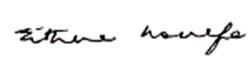 Chairperson, Board of Management Signed: 						Date 21st September  2023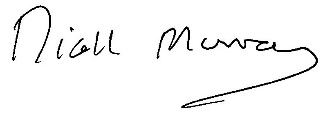 Principal/Secretary to the Board of ManagementList of school activitiesThe school has identified the following risk of harm in respect of its activities –The school has the following procedures in place to address the risks of harm identified in this assessment -Child protection Training of School PersonnelIndicators of harm /abuse not being recognised by school personnelHarm / Abuse not being reported properly and promptly by school personnelRisk of child being harmed in the school by a member of school personnel Risk of child being harmed by a volunteer / parent person while child participating in school activities Risk of child being harmed by a member of staff of another organisation or other person while child participating in school activities Risk of child being harmed in the school by another childThe Provision of information and training for all school personnel The BOM –Provides all school personnel with a copy of the school’s Child Safeguarding Statement & Risk Assessment. Requires that all school personnel sign the ‘Acceptance of Ladyswell NS Child Protection Safeguarding Statement Ensures the DE child protection procedures 2023 are made available to all school personnel Requires that all school personnel, mandated and non-mandated, adhere to the DE Child Protection Procedures for Primary and Post-Primary Schools – Revised 2023 Ensures staff avail of relevant training the DLP /DDLP must avail of training provided by a professional organisationAll school personnel are required to complete the online Tusla training and provide a copy of the certificate of completion to the DLPA Croke Park session will be utilised on an annual basis to address the DES child protection requirements of staff either using an outside facilitator or the PDST online trainingEncourages the board of management members to avail of relevant trainingMaintains records of all staff and board member training Record KeepingRisk of Sensitive Information not being shared with DLP / DDLP as required Risk of records of a sensitive nature not being properly secured and treated in confidenceRisk of loss of records of a sensitive nature Record KeepingAll school personnel are made aware of the record keeping procedures that are in place in our school. All child protection  records are kept in a secure location and are treated with the strictest of confidence. Recruitment of school personnelAndVolunteers / Parents in school activitiesRisk of recruiting unsuitable personnelIndicators of harm /abuse not being recognised by school personnelHarm / Abuse not being reported properly and promptly by school personnelRisk of child being harmed in the school by a member of school personnel, by a volunteer / parent while child is participating school activities, by a member of staff of another organisation or other person while child participating in school activities Garda Vetting and Recruitment of school personnelAll school personnel are required to be Garda vetted and the relevant DE circulars in relation to recruitment and Garda vetting are adhered to.Best practice procedures with regard to interviewing and checking references are followedAll  volunteers / parents regularly involved in school activities are Garda vetted All school personnel, volunteers / parents involved in school activities are provided with a copy of the school’s Child Safeguarding and Risk Assessment StatementAll school personnel, volunteers / parents involved in school activities are required to sign the ‘Acceptance of Ladyswell NS Child Protection Safeguarding and Risk Assessment Statement form and return a signed copy to the DLP- kept in the secretary’s office Curriculum Implementation of SPHE and the Stay Safe programmeRisk of inadequate implementation of the SPHE curriculum and the Stay Safe programme Risk of pupils not learning the skills and strategies necessary to protect themselves Planning for and implementation of the SPHE curriculum and the Stay Safe programme:The school implements in full the SPHE curriculum over a two year cycle as outlined in the school plan for SPHE Curriculum Implementation of SPHE and the Stay Safe programmeThe Stay safe programme will be taught in every class in Term 2  All teachers will revise the topics of Touches and Secrets and Telling as part of Year 2 of the SPHE planOn completion of the Stay Safe programme all class teachers are required to sign the ‘Completion of the Stay Safe Programme’ document Individual teacher planning documents must indicate when specific objectives of the SPHE curriculum, (including the Stay Safe programme) will be taught (timetabled for) and what specific objectives of SPHE, Stay Safe and RSE will be taught in that period of time. The Cuntas Miosiul of individual teachers will highlight the SPHE content objectives covered and the Stay Safe lessons covered in that month Prevention and dealing with bullying amongst pupilsRisk of harm due to bullying of child Risk of serious incidents of bullying not being recognised as being a child protection concernRisk of Pupils not having the strategies/skills to report bullying / inappropriate behaviourAll school personnel are required to act in accordance with the school’s Anti-Bullying Policy which fully adheres to the requirements of the Department’s Anti-Bullying Procedures for Primary and Post-Primary Schools. Pupils will receive teaching on the prevention of and dealing with bullying as part of the SPHE programmeChild protection concerns that arise from serious instances of bullying amongst children must be reported to the DLP in accordance with DES Child Protection Procedures 2017- Revised 2023Online SafetyRisk of harm to pupils by school personnel, other adults and childrenRisk of pupils accessing inappropriate online materialRisk of Pupils not having the strategies/skills to report bullying / inappropriate behaviourThe School has in place a Mobile Phone Device Policy  for school personnel and pupilsAs part of the SPHE curriculum targeted age- appropriate lessons addressing online safety are provided for all pupils.  Pupils learn appropriate strategies and skills for dealing with situations where they feel unsafe in the online communityOnline Safety Talks for 5th and 6th Class children are provided by the school annuallyOnline Safety talks are provided to Parents Assemblies and Whole Class Discussions on online safetyOnline Teaching and Learning RemotelyRisk of inappropriate behaviour/ conversations between school personnel and pupilsAll school personnel must adhere to the guidelines of Using Digital Platforms Use of information and communication technology by pupils in schoolRisk of pupils accessing inappropriate material Risk of pupils being bullied through technologyAppropriate filtering level is implemented by NCTE/PDST. Mobile Phone & Device Policy is implemented. Code of Behaviour is implemented. Anti-Bullying policy is implemented Teacher supervision- use of ICT is always under direct school staff supervision. No access to any social media platforms is possible within the school due to NCTE filtering.Arrival/Dismissal and Recreation breaks for pupils Risk of harm to pupils by another child or an adultRisk of Inadequate supervision Risk of Inappropriate Behaviour Risk of BullyingRisk of pupil being harmed being allowed to leave school with an unsuitable adult or child.Staff on supervision duty during the arrival, dismissal and recreation breaks for students.The school has a yard/morning supervision rota in place to ensure appropriate supervision of children during, arrival, dismissal and breaks Records of incidents and behaviours on yards documented on yard sheets by supervising teacherActive Yards with activities in place to minimise conflicts/incidentsStructured Play/Yard Plan in place for individuals who may require itChildren go to toilet before yard Code of Behaviour and Anti bullying Policy Yellow Boxes in use in line with code of behaviour- school has a yard/playground supervision policy in place to ensure appropriate supervision of children All classes have designated doors to be dismissed from at the end of the school dayPermission to walk home is required from 3rd class onwardsParents/guardians will be asked to supply the school with the names and contact details of any adult that may be collecting a pupil during the course of the year. Outside of normal dismissal times of the school teachers will only release pupils to those nominated by the parent/carer or where advance notice of another adult collecting the pupil is given by the parent / carer. In the event that another person arrives to collect a child the school will endeavour to contact the parent/carer to get their permission. Under no circumstance will staff allow a child to leave the school with another person that does not have permission to collect them.Children from Infants to 2nd are collected at the designated collection point ( school gate) One to one teachingOne to one counselling Risk of child being harmed by a member of school personnel Risk of allegations being made against a member of staffOne-to-one teaching may be provided for any pupil where it is deemed by teaching staff and the principal to be in the best interest of the child. All one to one teaching sessions should be clearly timetabled and should only be carried out where there are appropriate arrangements in place with regard to the physical environment (e.g. vision panel in door, open door policy, table between teacher and pupil)Counselling services – Garda vetting in place and personnel made aware of the schools CSS and RAClassroom Teaching Risk of child being harmed by a member of school personnel Risk of allegations being made against a member of staffCode of BehaviourDoor open if in room alone with a childDoor open between partner teacher if teacher is on break- SET teacher to cover where possibleToileting IssuesRisk of pupil being harmed by a member of school personnel or another child/renRisk of an allegation being made against a another child/ren or a member of school personnelPupils with Specific Toileting Needs: The individual needs of pupils with specific toileting needs are addressed as part of the requirements outlined in the school’s Intimate Care policy.  A specific plan will be agreed upon by Parents and Staff at the beginning of a school year where a child has intimate care needs.SNAs assisting pupils with toileting / changing must act in accordance with that child’s plan as agreed with parents/carers and school personnelDealing with Toileting Accidents:The school has a supply of clean clothing and toilet wipes available for use in such situations. If the child can tend to themselves they will be offered wipes and clean clothing. The parent or carer will be informed by the teacher of the incident on collection of the pupil or if required during the school day.If a child has a soiling accident, parents are called immediately. They are asked if they can come to the school. If not, they are informed that the child can clean themselves with verbal direction from a teacher. Parents are made aware that they may not be fully cleaned as the child is doing the best they can. . In any situation where the child cannot attend to themselves The parents/ carers will be notified by phone of the incident. Parents / carers will be asked if they wish to come to the school to attend to the child or if they would like staff to attend to the child.  Where a parent/ carer cannot be contacted staff will attend to the child unless the school has been specifically notified by a parent/ carer that staff in the school do not have permission to assist the child.  Staff attending to the child will do so in as ‘open’ an environment as possible with due regard to the privacy of the child. A note should be kept of such incidentsIt is important for staff to be aware that a parent/carer may not be in a position to come to the school immediately should their child have a toileting accident and consideration has to be given to the implications of leaving a child unattended to in this situation.Toilet areasInappropriate behaviour Use of toilets during yard Toilets in the ClassroomChildren accessing toilets before and after breaks and during the school dayChanging for Games / PE/ SwimmingRisk of pupil being harmed by a member of school personnel or another child/renRisk of an allegation being made against a another child/children or a member of school personnelIn all activities that require children to change clothing staff must ensure that a balance is struck between the child’s right to privacy and adequate supervision.Pupils will be expected to dress / undress themselves.  Teachers will always be present in a supervisory capacity. School staff will not take any responsibility for the dressing / undressing of pupils – except where that child’s intimate care policy requires staff assistance. The needs of pupils who require assistance will be addressed under the schools Intimate Care policy.Staff should never do anything of a personal nature for a child that the child can do themselvesPupils will be encouraged to dress/undress in communal areas and will not be allowed share cubicles with anyone else. Swimming Policy in place – Teacher excorts to changing area, Swimming coaches collect from changing area and escort group to the side of the poolChildren escorted back to changing area and collected by teacherChildren are escorted to toilet where required Managing challenging behaviour amongst pupils, including appropriate use of restraintRisk of harm to a childRisk of an allegation being made against a member of school personnelIn addition to the school’s Code of Behaviour - Individual Safeguarding plans /Positive Behaviour Management Strategies are in place for relevant pupils which are reviewed as necessary. Patterns of behaviour and triggers are identified where possible to try to minimise re-occurrence.When necessary the school will seek appropriate clinical and therapeutic supports for pupils.Behaviour incident forms / behaviour check lists are completed for all pupils who are presenting with challenging behaviour. In addition Incident Reports are completed when staff or pupils suffer a substantial injury.  These forms are completed by the staff involved and are reviewed and signed by the Principal. In all such cases parents/guardians of all pupils involved will be notified.Sporting ActivitiesUse of external personnel to support sports and other extra curricular activities.Travel to away Sporting ActivitiesRisk of harm to a child by an adult or childRisk of harm not being recognised and/or reported correctly and appropriately Risk of an allegation being made against a another child/ren or a member of school personnel/external coachExternal personnel / coaches working with pupils In accordance with Circular No. 0042/2018 ‘Best practice guidance for primary schools in the use of programmes and/or external facilitators in promoting wellbeing consistent with the Department of Education and Skills’ Wellbeing Policy Statement and Framework for Practice’ a member of the teaching staff will always be present when external personnel are working with students. All external coaches will be Garda vetted.A copy of the schools’ CSS and Risk Assessment  will be provided to all external coaches who shall be required to sign the ‘Acceptance of Ladyswell NS CSS statement including the Risk Assessment’ document and return the signed copy to the DLP.External coaches will be required to report child protection concerns to the DLP.A teacher/s will always accompany pupils travelling to sports events. Pupil Teacher Ratio for trips will be adhered to.Pupils will not travel in staff cars, unless in the case of an emergency situation Health and Safety Procedures in Place for trips- behaviour/conduct on buses- seatbelts etc…Reputable Bus companies used Bus escort Policy for Special Class to be implemented if and when required Use of video/photography/other media to record school events Risk of pupils identity being inappropriately sharedRisk of harm to a child through inappropriately sharing of informationPupil names are never used with pupil photos.Parents give permission for children to appear in print or online mediaSchool personnel are required to use school devices when photographing, recording  or videoing pupils and school eventsIn the event that staff use personal devices to photograph, record  or video pupils and school events the data must be deleted from the personal devise after material has been uploaded, printed or uploaded to the appropriate platformPrincipal/nominated person to communicate to parents taking pictures at school events not to share them on social media.Fundraising events involving students – PTA Risk of of harm to a child by an adult ( non-staff member)  or childRisk of harm not being recognised and/or reported correctly and appropriately Risk of an allegation being made against a another child/ren or a member of school personnelRisk assessment completed before large scale events Insurance in place for events if organised solely by PTAHealth & Safety procedures and first aid procedures in placeEvent timetable, organisation & procedures circulated to school community in advanceAppropriate supervision in placeProcedures for arrival and dismissal of children Garda Vetting where applicable if events are regular School tours / trips Indicators of harm /abuse not being recognised by school personnelHarm / Abuse not being reported properly and promptly by school personnelRisk of child being harmed in the school by a member of school personnel, by a volunteer / parent while child participating school activities, by a member of staff of another organisation or other person while child participating in school activities All school trips, outings and tours will be sanctioned by the principal – in certain circumstances the principal may have to get the prior approval of the BOM e.g. trips involving an overnight stay.Appropriate supervision in line with our school tours policy will be in place parental consent through Aladdin must be given for all outings and tours.Local tours – permission sought on enrolment form for all local tours ( playground/library/nature walk etc…)  Pupil teacher ratio in place and health and safety procedures in placeStudent teachers undertaking training placementIndicators of harm /abuse not being recognised by school personnelHarm / Abuse not being reported properly and promptly by school personnelRisk of child being harmed in the school by a member of school personnel/ by a volunteer Teacher training students must be garda vetted, by the organisation /university they attendAll students will be asked to familiarise themselves with the CSS and RAIn the event that students have a child protection concern or that a child makes a disclosure to them the student must report the matter to the DLP.Trainee SNA’s undertaking placement Indicators of harm /abuse not being recognised by school personnelHarm / Abuse not being reported properly and promptly by school personnelRisk of child being harmed in the school by a member of school personnel/ by a volunteer All trainee SNA’s who are on training with the school to be garda vetted through Patron Body All trainee SNA’a will be asked to familiarise themselves with the CSS and RAIn the event that trainee SNA’s have a child protection concern or that a child makes a disclosure to them the student must report the matter to the DLP.Transition Year Work Experience Indicators of harm /abuse not being recognised by school personnelHarm / Abuse not being reported properly and promptly by school personnelRisk of child being harmed in the school by a member of school personnel/ by a volunteer School will take TY Work Experience students at the Principal’s discretion TY students will be asked to familiarise themselves with the CSS and RAIf the TY student is under 16 their Parents will need to complete garda vetting for them If the past pupil is over 16 , they themselves will be vetted through the Patron Body  Care of pupils with specific vulnerabilities/needs such as: Members of the Traveller community Lesbian, gay, bisexual or transgender (LGBT) childrenPupils perceived to be LGBTPupils from ethnic minorities/migrants Pupils of minority religious faiths Children in careChildren on Child Protection Notification System (CPNS)Children in temporary accommodationRisk of harm to a child by an adult or childRisk of harm not being recognised and/or reported correctly and appropriately Risk of Pupils not having the strategies/skills to report bullying / inappropriate behaviourAll school personnel are provided with a copy of the school’s Child Safeguarding Statement and are required to adhere to the Child protection Procedures for Primary and Post Primary Schools ( revised 2023) The school implements in full the SPHE curriculumThe school implements in full the Stay Safe programme. The school has an Anti-Bullying Policy which is implemented in full. School will liaise with TUSLA re children in care and children on CPNS.Principal/Deputy Principal will inform staff of relevant child safeguarding issues on a need to know basis.Care of children with special educational needs, including intimate care where neededRisk of harm to a child by an adult or childRisk of school personnel not acting in accordance with agreed school protocols and proceduresRisk of allegation being made against school personnelPrior to enrolment in the school a meeting will take place with parents, relevant teachers and special needs assistants and the pupil, if appropriate, to discuss needs A school support plan will be drawn up to include an Intimate Care/Toileting plan .An annual/regular review will take place for those students with care plans.Other policies and procedures SPHE Curriculum, including the Stay Safe Programme Implementation PlanUse of ICT/ cameras/ Mobile PhonesAcceptable Use PolicyAdministration of MedicineAdministration of First Aid Prevention and dealing with bullying amongst pupilsOnline teaching and learning remotelyAfter school use of school premises by other organisations Risk of harm to a child by an adult or childRisk of school personnel not acting in accordance with agreed school protocols and proceduresRisk of allegation being made against school personnelThe school has developed policies and procedures  in the following related areas. All school policies are available to access on the school drive Health and safety policy.Inclusion & Special Educational Needs policy Intimate care policy/plan in respect of students who require such careAdministration of medication to pupilsFirst Aid training A code of positive behaviourAn ICT policy in respect of usage of ICT by pupilsA Digital Device policy in respect of usage of mobile phones by pupils and school personnel Critical Incident Management Plan Policy Health and Safety Policy Anti-Bullying Policy Important Note:  It should be noted that risk in the context of this risk assessment is the risk of “harm” as defined in the Children First Act 2015 and not general health and safety risk.  The definition  of harm is set out in Chapter 4 of the Child Protection Procedures for Primary and Post- Primary Schools 2017 ( revised 2023) 